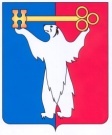 АДМИНИСТРАЦИЯ ГОРОДА НОРИЛЬСКАКРАСНОЯРСКОГО КРАЯРАСПОРЯЖЕНИЕ25.10.2019	     	                               г. Норильск	                                             № 5684Об установлении публичного сервитутаРассмотрев ходатайство акционерного общества «Норильсктрансгаз»
(ИНН 2457081355, ОГРН 1162468114885, адрес: 663318, Красноярский край,
пл. Газовиков Заполярья, д. 1), проект планировки и межевания территории, утвержденный постановлением Администрации города Норильска от 14.09.2018 
№ 356, выписку из Единого государственного реестра недвижимости, руководствуясь п.1 ст.39.37, п.1 ст. 39.40, п.7 ст.39.46 Земельного кодекса РФ, Федеральным законом от 29.07.1998 № 135-ФЗ «Об оценочной деятельности в Российской Федерации», Приказом Минэкономразвития России от 04.06.2019 № 321 «Об утверждении методических рекомендаций по определению платы за публичный сервитут в отношении земельных участков, находящихся в частной собственности или находящихся в государственной или муниципальной собственности и предоставленных гражданам или юридическим лицам»,Установить публичный сервитут на части земельного участка с кадастровым номером 24:55:0000000:45, площадью 565 кв.м, 1083 кв.м, расположенного по адресу: Красноярский край, район города Норильска, автодорога Норильск-Алыкель, для размещения и эксплуатации объекта «газопровод ГРС-3 – Надеждинский металлургический завод – предприятия «Тисма» – ТЭЦ-3 – Пиковая котельная ТЭЦ-3 (1 нитка)», сроком на 15 лет.Утвердить публичный сервитут в границах, описанных в приложении. Установить размер платы за публичный сервитут в соответствии с Федеральным законом от 29.07.1998 № 135-ФЗ «Об оценочной деятельности в Российской Федерации», Приказом Минэкономразвития России от 04.06.2019 № 321 «Об утверждении методических рекомендаций по определению платы за публичный сервитут в отношении земельных участков, находящихся в частной собственности 
или находящихся в государственной или муниципальной собственности и предоставленных гражданам или юридическим лицам».Муниципальному казенному учреждению «Норильскавтодор» заключить с акционерным обществом «Норильсктрансгаз» соглашение об осуществлении публичного сервитута согласно настоящего распоряжения.Акционерному обществу «Норильсктрансгаз» привести земельный участок в состояние, пригодное для его использования в соответствии с разрешенным использованием, в срок не позднее чем три месяца после завершения строительства и эксплуатации.6.	Управлению имущества Администрации города Норильска:6.1. в 15-дневный срок с даты издания настоящего распоряжения осуществить мероприятия по получению отчета рыночной стоимости права аренды земельного участка для определении платы за публичный сервитут на части земельного участка, указанного в п.1 настоящего распоряжения;6.2. направить копию настоящего распоряжения об установлении публичного сервитута со схемой расположения земельного участка в адрес муниципального казенного учреждения «Норильскавтодор» и акционерного общества «Норильсктрансгаз» в течении пяти рабочих дней с даты его издания;6.3. направить копию настоящего распоряжения об установлении публичного сервитута со схемой расположения земельного участка в орган регистрации прав 
в течении пяти рабочих дней с даты его издания; 6.4. опубликовать настоящее распоряжение со схемой расположения земельного участка в газете «Заполярная правда» и обеспечить размещение настоящего распоряжения на официальном сайте муниципального образования город Норильск в течении пяти рабочих дней с даты его издания.7. Контроль исполнения п.6 настоящего распоряжения возложить на заместителя Главы города Норильска по собственности и развитию предпринимательства Надточую Е.А. Заместитель Главы города Норильска						       А.В. Малков